Listino prezzi esclusivo per Vinauta.it, Milano. Ottobre 2011. Valido fino al 31/12/2012
 

* i sassi e la terra pesano e, poiché le spese di trasporto sono a vs. Carico, consiglio eventualmente di inserirli da voi nelle confezioni (tanto si trovano in natura, gratuitamente, basta andare mezz’ora in campagna).










  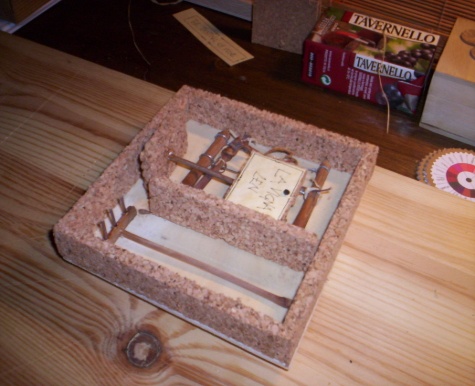 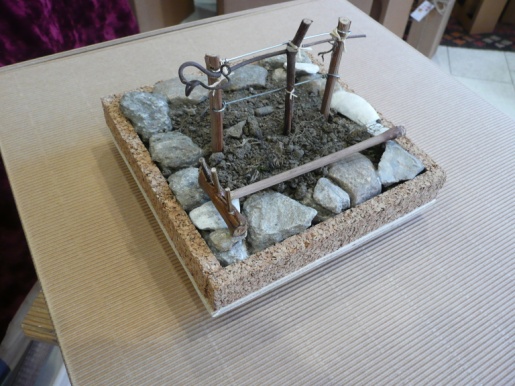 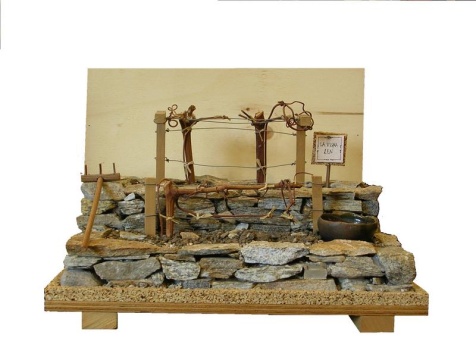 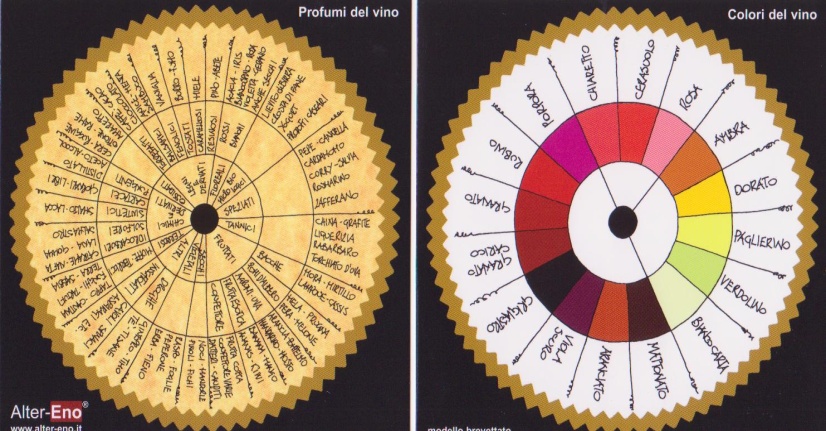 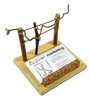 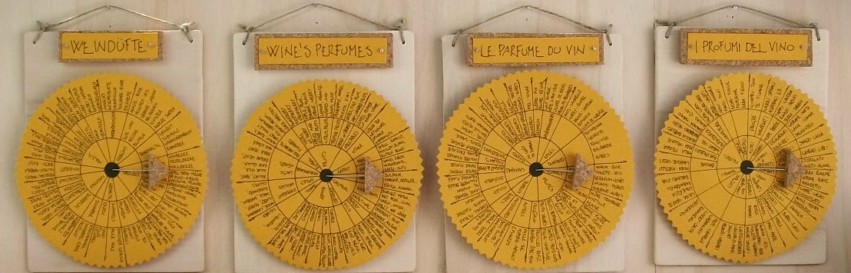 Comunico che i prezzi su riportati, essendo io in regime forfettario, sono esenti da Iva (non la pagherete).
Specifico che le spese di spedizione sono interamente a Vs. carico.

Resta inteso che, all’ordine del file relativo alla “Ruota dei Profumi”, dovrà essere contestualmente effettuato il pagamento dell’importo, utilizzando l’apposito link del circuito Paypal presente nella pagina “contatti” del mio sito.
Il resto della merce, invece, potrà essere pagato in due trance: metà all’ordine e il rimanente alla consegna degli articoli, sempre con la stessa modalità.

Qualora questi prezzi siano di vostro gradimento provvederò ad inserire nel mio sito una pagina a voi dedicata, specificando che il vs. portale è l’unico autorizzato a commercializzare i miei prodotti, contanto di loghi, testi e indicazioni che vorrete gentilmente fornirmi.

Restando a disposizione per qualsiasi ulteriore necessità Vi saluto cordialmente.

Pierpaolo Paradisi
Alter-Eno®
Fivestones di Pietro Paolo Paradisi
Sede Legale: Via Motta d’Oro 4 – 21025 Comerio (Va)
Sede Operativa: Loc. Prevo, frazione Corniglia, Vernazza (Sp)
Partita Iva 03155830122



